Supplementary InformationOn the effect of Re addition on microstructural evolution of a CoNi-based superalloyP. Pandey1*, A. K. Sawant1, B. Nithin1, Z. Peng2, S. K. Makineni1,2*, B. Gault2, K. Chattopadhyay1*1Department of Materials Engineering, Indian Institute of Science, Bangalore 560012, India.2Department of Microstructure Physics and Alloy Design, Max-Planck-Institute für Eisenforschung, 40237 Düsseldorf, Germany*Corresponding Authors: prafull1011@gmail.com (PP), sk.makineni@mpie.de (SKM), kamanio@iisc.ac.in (KC)Figure S1: The proximity histogram plot showing composition profiles across the / interface for Co and Ni for the Co-30Ni-10Al-5Mo-2Nb-2Re (2Nb2Re) alloy subjected to aging at 900 C for 50 hours.  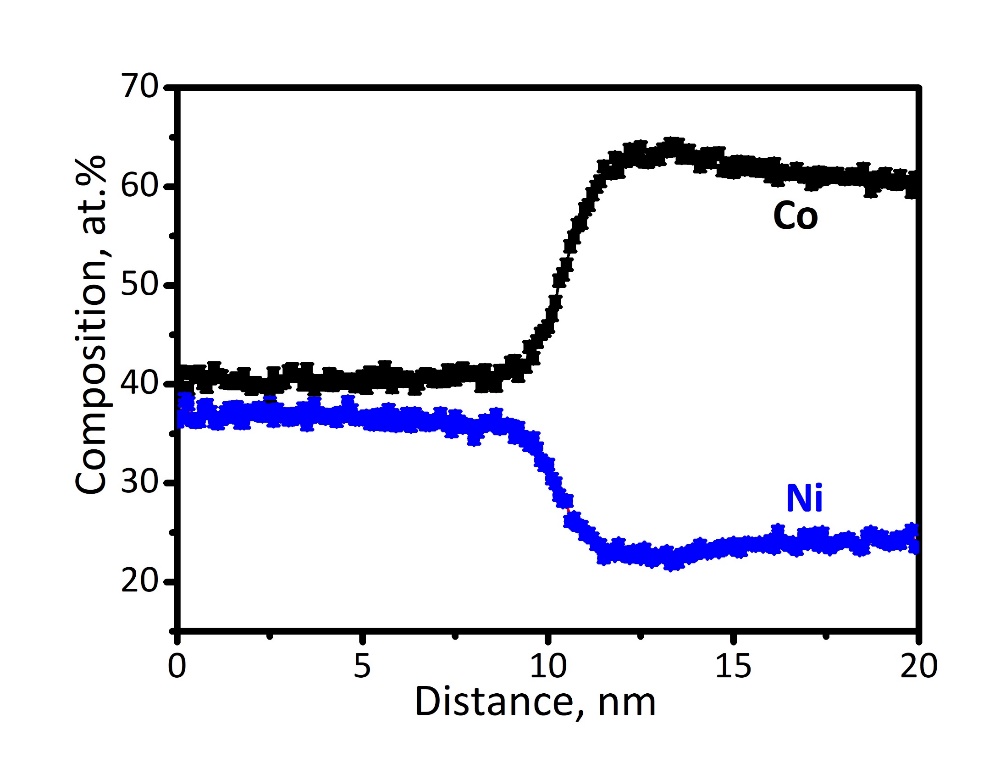 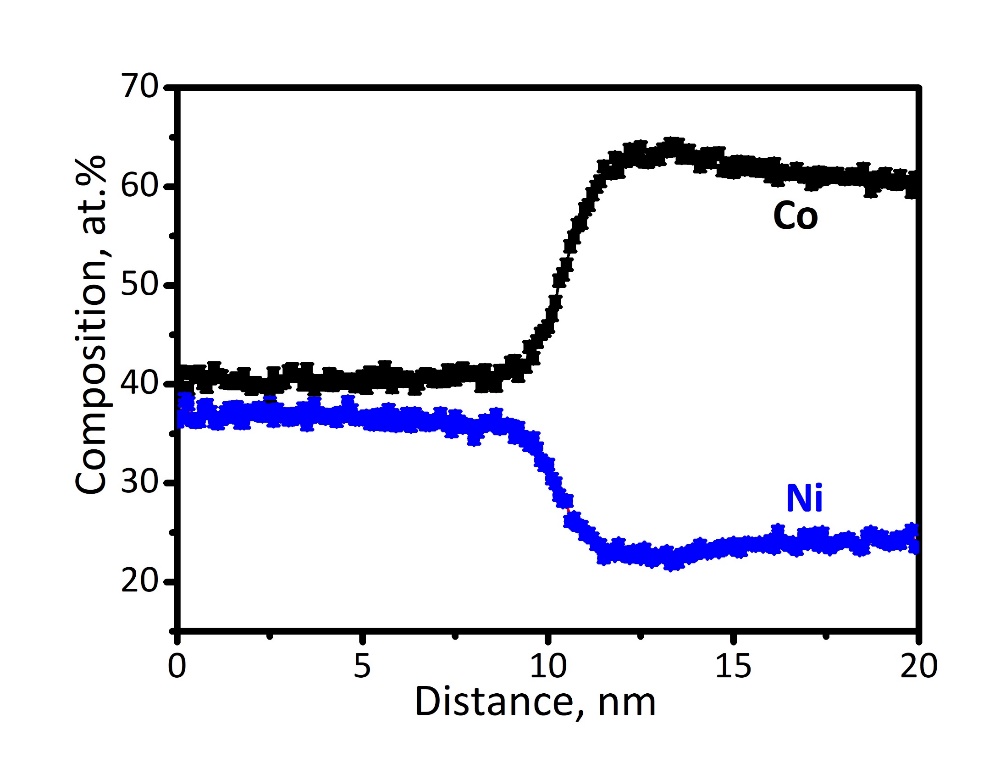 Figure S2: Change in the probability distribution function (PDF) of aspect ratios () of the  precipitates in the 2Nb2Re alloy subjected to aging at 900 C: (a) 50 h, (b) 200h, (c) 500h and (d) 1000 h.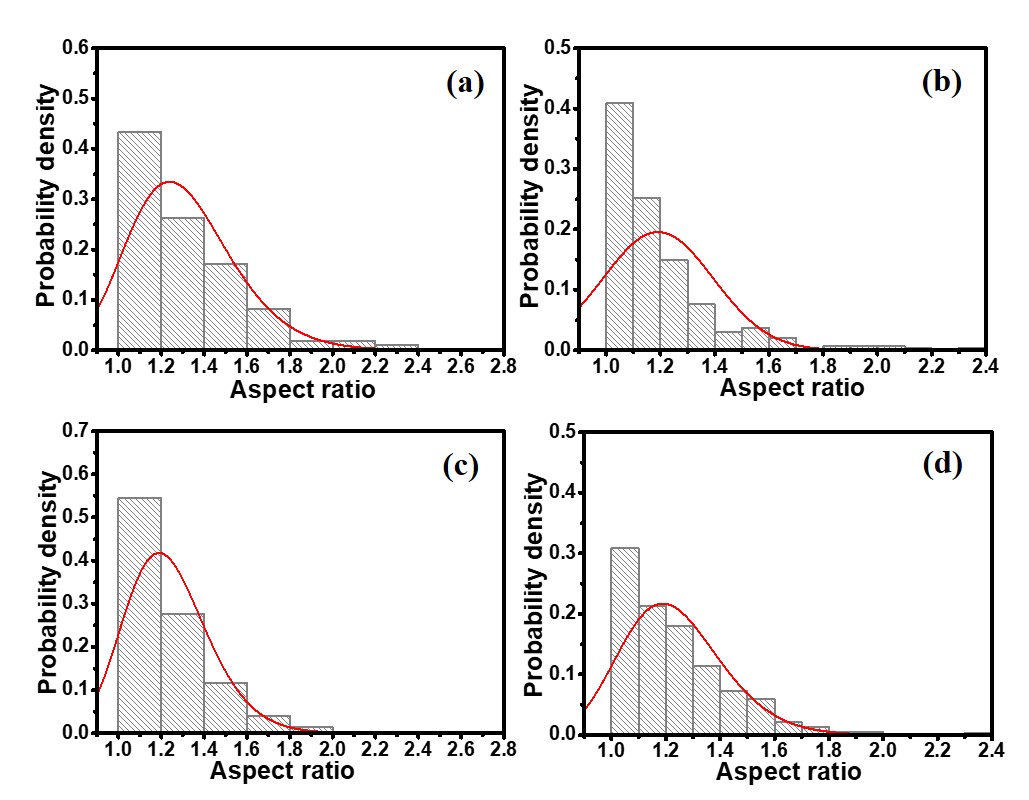 Figure S3: Change in the precipitate size distribution (PSD) as a function of the normalized precipitate size (r/<r>) of the  precipitates in the 2Nb2Re alloy subjected to aging at 900 C:  (a) 50 h, (b) 200h, (c) 300h, (d) 500h and (e) 1000h. The normal distribution of precipitate size distribution is superimposed.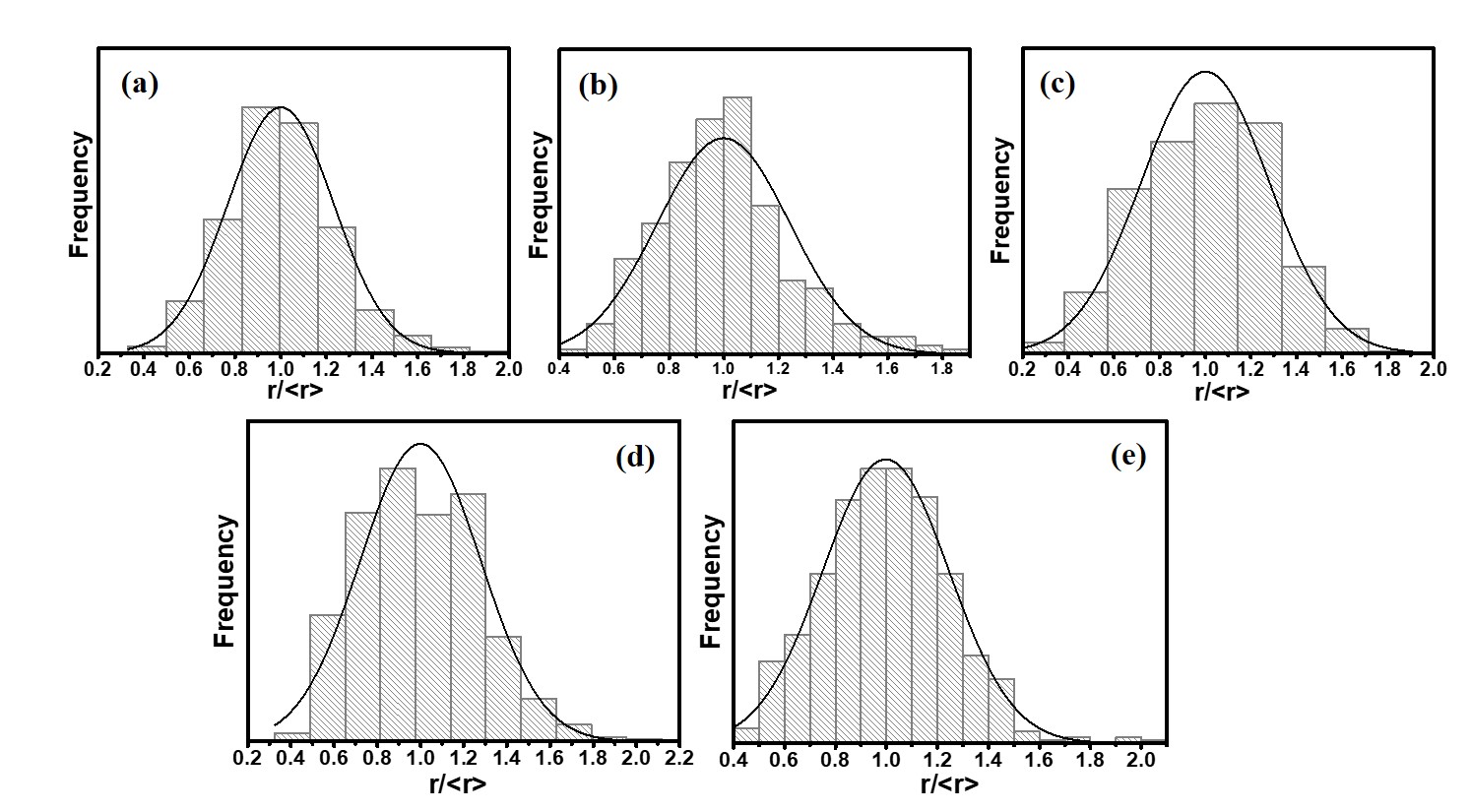 Figure S4: 3D-APT reconstruction for 2Nb2Re alloy aged at 900 C for (a) 200 h (b) 500h and (c) 1000h, delineated by 46 at.% Co isoconcentration surface showing a partial  precipitate and  matrix and  corresponding proximity histograms  of the solute species Al, Mo, Nb and Re on both sides of the / interface. The zero position in the plot corresponds to the 46 at. % Co.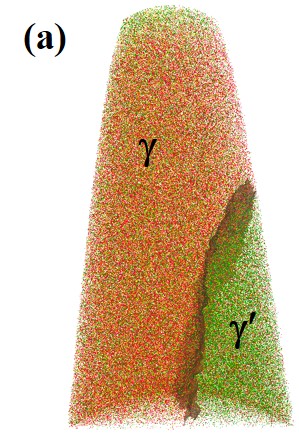 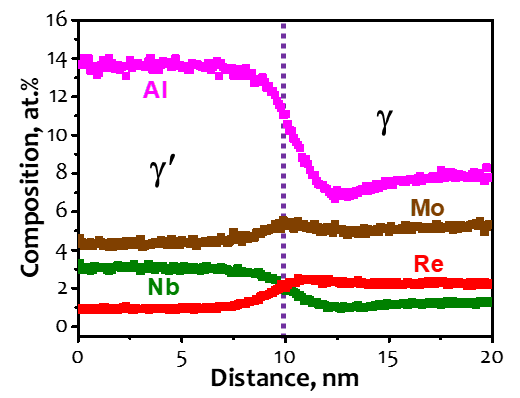 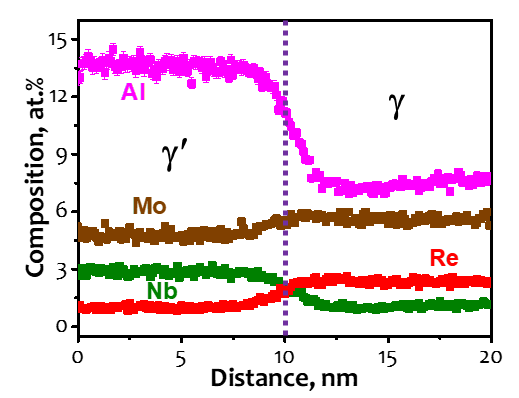 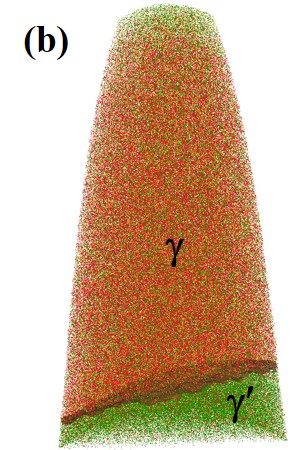 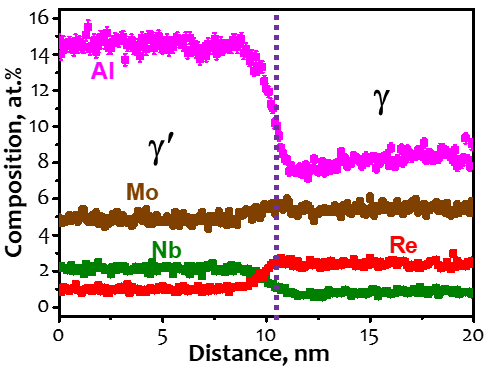 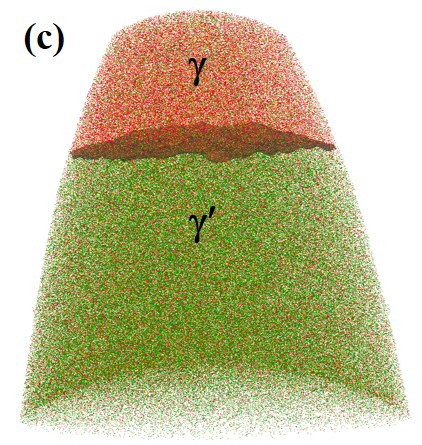 Figure S5: The composition profiles across the  / interface for Re and Mo obtained for 2Nb2Re alloy after aging at 900 C for (a) 200 hours, (b) 500 hours and (c) 1000 hours.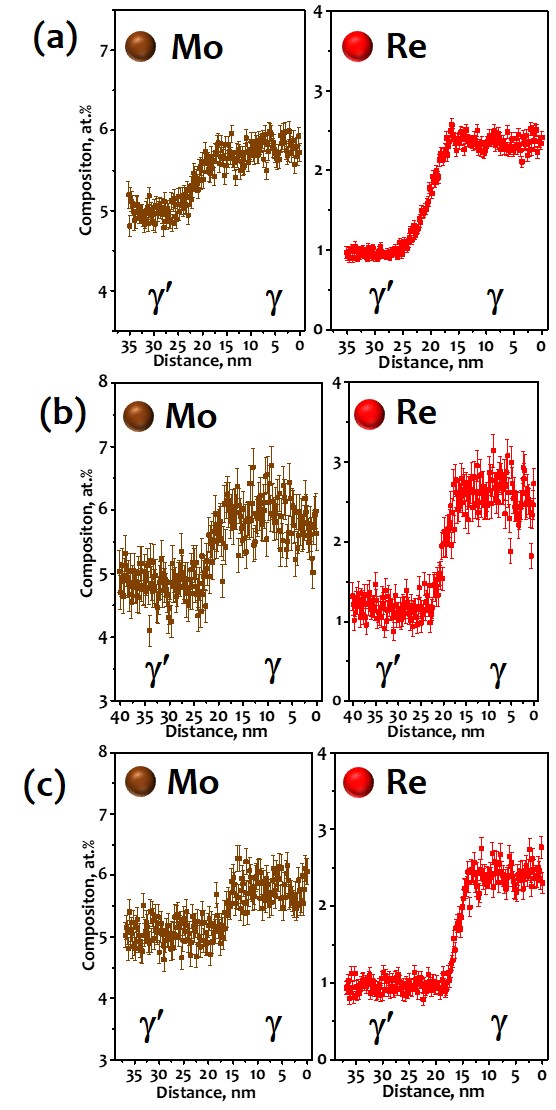 